Year 4 RE – Sikhism Curriculum Aims: This unit gives pupils the opportunity to explore how Sikhs convey their beliefs and commitments in the way they live their lives and through symbols which are observable expressions of faith. In their preaching and example, the Gurus revealed a way of life which was God centred. It is a life of religious, moral and social commitment. In outward and visible signs, Sikhs show themselves to be committed to following the teachings of the Gurus. Sikhs are expected to demonstrate their commitment to their beliefs in the way they live their daily lives. Sikh belief perceives the world as the abode of God and as the place in which to practice Sikh dharam (religious, moral and social commitment). Sikhism teaches that all human beings should engage themselves in righteous actions and behaviour and work for a just social order.Foremost amongst Sikh principles are:• the complete equality of men and women everywhere;• sewa: service to God, to the community of Sikhs and to the community at large;• kirat karna: earning one’s living by one’s own efforts and by a livelihood which is honest;• vand chakna: sharing one’s time, talents and earnings with the less fortunate.How these influence the Sikh way of life will be explored within this unit.Pupils should also have opportunities to reflect on important questions such as how humans show commitments to their values and communities, and issues of equality and justice.Prior Learning: An understanding of Guru Nanak and the importance of Gurus to Sikhs.FactsVocabularyBeliefs & ValuesExplore teachings and stories from Sikhism.Describe what moral guidance Sikhs might gain from the stories and examples of the Gurus.Make links between the beliefs, values and practices of Sikhism. Sikhism, moral guidance, Sikhs, Guru’s, sewa: service to God, kirat karna, vand chakna, Guru Nanak, Khanda, Gurdwara, The Langer, commitment.Living religious traditionsUse subject specific language to describe how and why Sikhs show their religious commitments and values.Explain how clothing and behaviour might be symbolic of beliefs, values and commitments.Sikhism, moral guidance, Sikhs, Guru’s, sewa: service to God, kirat karna, vand chakna, Guru Nanak, Khanda, Gurdwara, The Langer, commitment.Shared human experiencesDiscuss (with relevant examples) the importance of how we view and behave towards others.Talk about how our outward behaviour reflects our inner beliefs, values and commitments.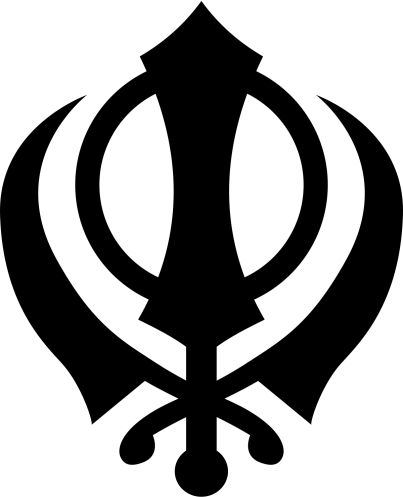 The KhandaSearch for personal meaningReflect on their own concept of living a good life and how this influences the way that they treat others.Discuss own thoughts and feelings about equality and justice.The KhandaWarrington Links: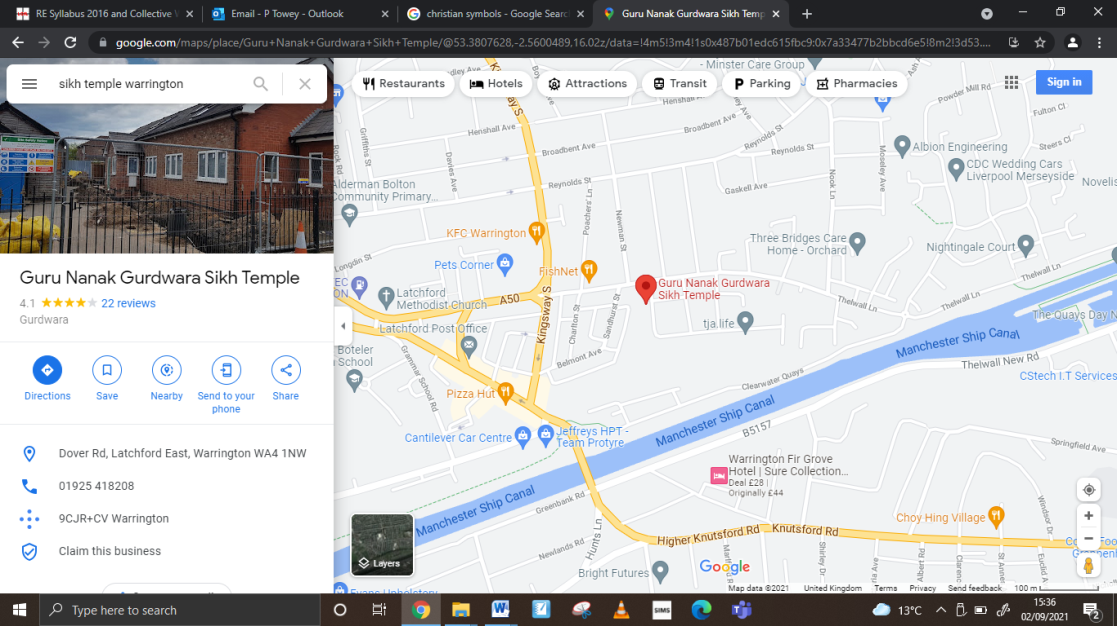                                                       Guru Nanak Gurdwara                                                                 Sikh Temple in Warrrington                         The KhandaTexts: The 5Ks of Sikhism https://www.bbc.co.uk/bitesize/clips/z3sb9j6 Learn about the Gurdwara https://www.bbc.co.uk/bitesize/clips/zd4wmp3 The KhandaEnrichment:Visit the Guru Nanak Gurdwara Sikh Temple in Warrington to find out more about the 5 Ks of Sikhism. Invite a person of the Sikh faith into school to show the 5 symbols worn by Sikh people. The Khanda